муниципальное бюджетное учреждение дополнительного  образования 
«Ташлинская детская школа искусств»
__________________________________________________________________________________________________________________________________________________________________________________________________________________ДОПОЛНИТЕЛЬНАЯ ПРЕДПРОФЕССИОНАЛЬНАЯ ОБЩЕОБРАЗОВАТЕЛЬНАЯ ПРОГРАММА 
В ОБЛАСТИ МУЗЫКАЛЬНОГО ИСКУССТВА 
«ДУХОВЫЕ И УДАРНЫЕ ИНСТРУМЕНТЫ»Предметная областьПО.01. МУЗЫКАЛЬНОЕ ИСПОЛНИТЕЛЬСТВО  Программа  по  учебному предметуВ.01.УП.01. (5-летний срок обучения)В.01.УП.01. (дополнительный год обучения 6 класс)В.01.УП.01. (8-летний срок обучения)В.01.УП.01. (дополнительный год обучения 9 класс)ОРКЕСТРОВЫЙ КЛАССс.Ташла2019 г.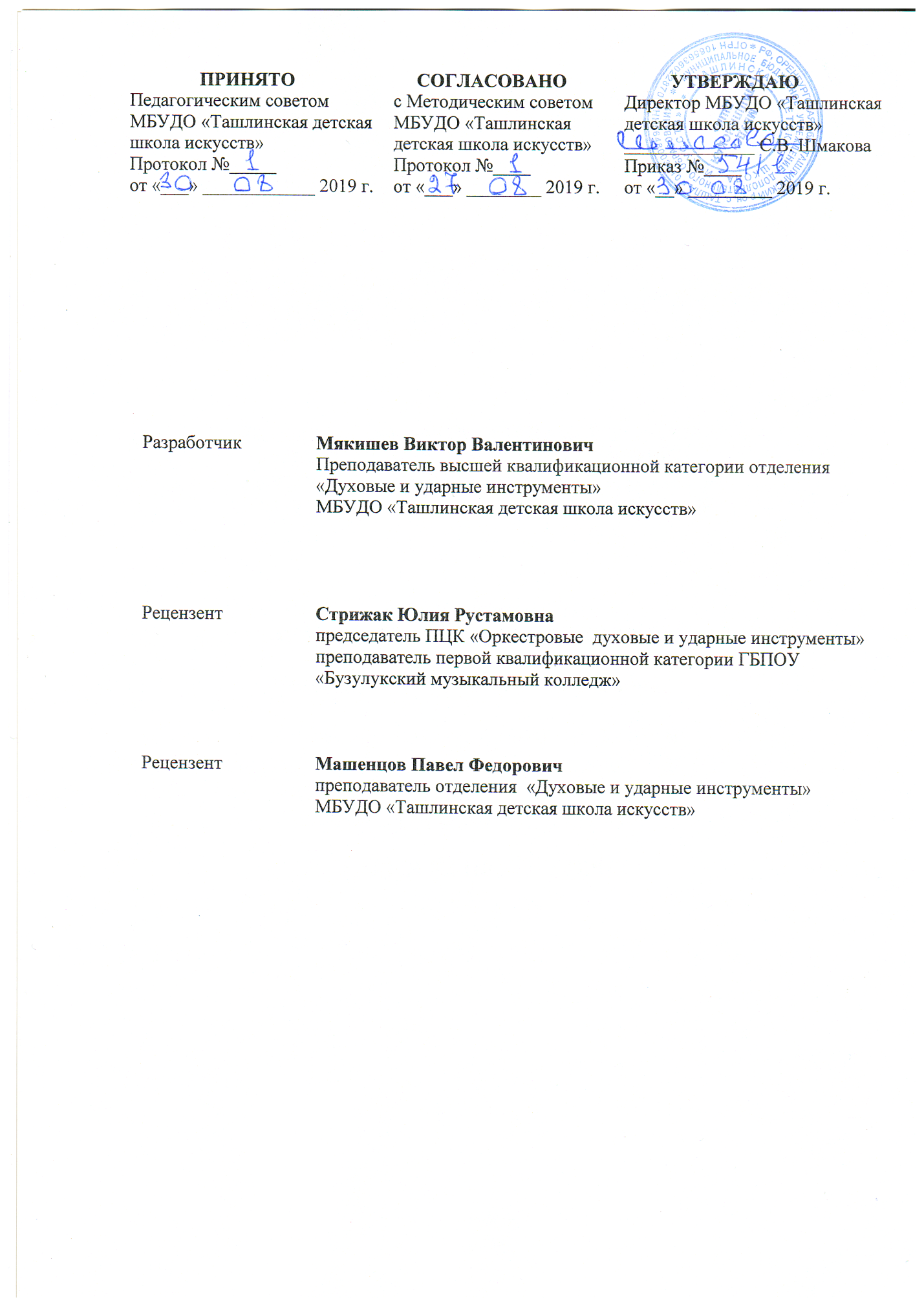 СТРУКТУРА ПРОГРАММЫ УЧЕБНОГО ПРЕДМЕТАI. Пояснительная запискаХарактеристика учебного предмета, его место и роль в образовательном процессе;Срок реализации учебного предмета;Объем учебного времени, предусмотренный учебным планом образовательного учреждения на реализацию учебного предмета;Форма проведения учебных аудиторных занятий;Цели и задачи учебного предмета;Обоснование структуры программы учебного предмета;Методы обучения;Описание материально-технических условий реализации учебного предметаII. Содержание учебного предметаСведения о затратах учебного времени;Основные репертуарные принципы;Требования по годам обучения.III. Требования к уровню подготовки обучающихсяIV. Формы и методы контроля, система оценокАттестация: цели, виды, форма, содержание;Критерии оценкиV. Методическое обеспечение учебного процессаОрганизация учебного процесса;Методические рекомендации педагогическим работникам;Рекомендации по организации самостоятельной работы обучающихся;Ознакомление с основами дирижерского искусстваVI. Списки учебной и нотной литературыУчебная литература (партитуры)Дополнительные источникиI.     ПОЯСНИТЕЛЬНАЯ ЗАПИСКА1. Характеристика учебного предмета, его место и роль в образовательном процессеПрограмма учебного предмета «Оркестровый класс» составлена на основе и с учетом федеральных государственных требований к дополнительным предпрофессиональным общеобразовательным программам в области музыкального искусства «Духовые и ударные инструменты».Оркестровый класс – учебный предмет, который входит в вариативную часть учебного плана дополнительных предпрофессиональных общеобразовательных программ в области музыкального искусства.Создание и функционирование оркестрового коллектива является первоочередной задачей образовательного учреждения. В работу оркестрового класса вовлекаются учащиеся, обучающихся на различных видах духовых и ударных инструментах Распределение учащихся по группам для проведения занятий планируется на каждый учебный год. Необходимо стремиться к пропорциональному соотношению всех групп оркестра. Количество групп определяется в зависимости от состава оркестрового коллектива в школе.2. Сроки реализации учебного предметаПо образовательным программам с восьмилетним сроком обучения к занятиям в оркестре привлекаются учащиеся 5-8 классов и наиболее подготовленные учащиеся 4 класса. По образовательным программам с пятилетним сроком обучения к занятиям в оркестре привлекаются учащиеся 3-5 классов и наиболее подготовленные учащиеся 2 класса.Для учащихся, планирующих поступление в образовательные учреждения, реализующие основные профессиональные образовательные программы в области музыкального искусства, срок освоения программы «Оркестровый класс» может быть увеличен на 1 год.	3. Объем учебной нагрузки и ее распределение, предусмотренный учебным планом образовательного учреждения на реализацию предмета «Оркестровый класс»:Срок обучения - 5(6) летТаблица 1Срок обучения - 8 (9) летТаблица 2Недельная нагрузка по предмету «Оркестровый класс» 2 часа в неделю (в 6,9 классах три часа), в соответствии с учебным планом детской школы искусств. Детская школа искусств определяет время, необходимое для планомерной и целенаправленной работы оркестрового класса. Эти часы могут быть использованы как на занятия по группам (в мелкогрупповой или групповой форме), так и на сводные занятия (консультации). Кроме того, на сводные занятия оркестра учебные планы предусматривают дополнительно 1-2 часа в месяц (из количества часов, предусмотренных ФГТ на консультации).	Консультации проводятся с целью подготовки обучающихся к концертам, творческим конкурсам и другим мероприятиям по усмотрению   учебного заведения. 	4. Форма проведения учебных аудиторных занятий: мелкогрупповая (от 4 до 10 человек), групповая (от 11 человек). Продолжительность урока – 40 минут.	5. Цель и задачи учебного предмета «Оркестровый класс»Цель предмета «Оркестровый класс» - развитие музыкально-творческих способностей учащегося на основе приобретенных им знаний, умений и навыков в области ансамблевого исполнительства. Программа направлена на решение следующих задач:применение в оркестровой игре практических навыков игры на инструменте, приобретенные в специальном классе;понимание музыкального произведения – его основной темы, подголосков, вариаций и т. д., исполняемые как всем оркестром, так и отдельными оркестровыми группами;стимулирование развития эмоциональности, памяти, мышления, воображения и творческой активности при игре в оркестре;формирование у обучающихся комплекса исполнительских навыков, необходимых для оркестрового музицирования;расширение кругозора учащегося путем ознакомления с репертуаром оркестра духовых инструментов;решение коммуникативных задач (совместное творчество обучающихся разного возраста, влияющее на их творческое развитие, умение общаться в процессе совместного музицирования, оценивать игру друг друга);развитие чувства ансамбля (чувства партнерства при игре в оркестре), артистизма и музыкальности;обучение навыкам самостоятельной работы, а также навыкам чтения с листа;приобретение обучающимися опыта творческой деятельности и публичных выступлений в сфере оркестрового музицирования;формирование у наиболее одаренных выпускников профессионального исполнительского комплекса участника оркестра.	Учебный предмет «Оркестровый класс» неразрывно связан с учебным предметом «Специальность», а также со всеми предметами дополнительной предпрофессиональной общеобразовательной программы в области искусства «Духовые и ударные инструменты».	Предмет «Оркестровый класс» расширяет границы творческого общения инструменталистов-духовиков, привлекая к сотрудничеству исполнителей на различных инструментах. Обучение игре в оркестре способствует развитию эстетических вкусов, прививает практические знания и навыки, необходимые для участия в профессиональных коллективах и непрофессиональных творческих музыкальных коллективах. Занятия в оркестре – накопление опыта коллективного музицирования.	6. Методы обученияВыбор методов обучения по предмету «Оркестровый класс» зависит от:- возраста учащихся;- их индивидуальных способностей;- от состава оркестра;- от количества участников оркестра.	Для достижения поставленной цели и реализации задач предмета используются следующие методы обучения:- словесный (рассказ, объяснение, разбор, анализ музыкального материала);- метод показа (показ педагогом игровых движений, исполнение преподавателем оркестровых партий с использованием многообразных вариантов показа, знакомство с дирижерским жестом);- объяснительно-иллюстративный (преподаватель играет оркестровые партии с объяснениями); - репродуктивный метод (повторение участниками оркестра игровых приемов по образцу преподавателя);- частично-поисковый (ученики участвуют в поисках решения поставленной задачи);- демонстрационный (прослушивание записей, просмотр видеозаписей выдающихся оркестровых коллективов и посещение концертов для повышения общего уровня развития обучающихся.)	Предложенные методы работы с духовым оркестром в рамках предпрофессиональной образовательной программы являются наиболее продуктивными при реализации поставленных целей и задач учебного предмета и основаны на проверенных методиках и сложившихся традициях оркестрового исполнительства на духовых и ударных инструментах.Описание материально-технических условий реализации учебного предмета 	Материально – технические условия реализации программы «Оркестровый класс» обеспечивают возможность достижения обучающимися результатов установленных ФГТ. 	Материально-техническая база образовательного учреждения соответствует санитарным и противопожарным нормам, нормам охраны труда.Материально – техническое обеспечение:	-  учебные аудитории,  оснащенные фортепиано;	-  библиотекаИнструменты:	 - 	достаточное количество духовых и ударных инструментов Электронно – образовательные ресурсы:компьютер,аудио- и видеотехникаУчебная мебель:стол,стулья,пюпитры (подставки для нот). Технические средства: наличие аудио и видеозаписей, магнитофон. 	В образовательном учреждении созданы условия для содержания, своевременного обслуживания и ремонта музыкальных инструментов.II. СОДЕРЖАНИЕ УЧЕБНОГО ПРЕДМЕТА	1. Сведения о затратах учебного времени, предусмотренного на освоение учебного предмета «Оркестровый класс», на максимальную, самостоятельную нагрузку обучающихся и аудиторные занятия:Срок обучения – 5 (6) летТаблица 3Срок обучения - 8 (9) летТаблица 4	Объем времени на самостоятельную работу определяется с учетом сложившихся педагогических традиций и методической целесообразности.Виды внеаудиторной работы:выполнение домашнего задания;подготовка к концертным выступлениям;посещение учреждений культуры (филармоний, театров, концертных залов и др.);участие обучающихся в концертах, творческих мероприятиях и культурно-просветительской деятельности образовательного учреждения и др.Учебный материал распределяется по годам обучения – классам. Каждый класс имеет свои дидактические задачи и объем времени, предусмотренный для освоения учебного материала.2. Основные репертуарные принципы 	В репертуар оркестрового класса необходимо включать произведения русской, советской и зарубежной музыкальной литературы различных жанров и форм. Большое воспитательное значение имеет работа над переложениями классической музыки для духового оркестра. 	Репертуарный список включает в себя произведения для духового оркестра, произведения для солиста в сопровождении оркестра. Репертуарный список не является исчерпывающим. Руководитель оркестрового класса может по своему усмотрению пополнять его новыми, вновь издаваемыми сочинениями, соответствующими музыкально-исполнительским возможностям учащихся, обрабатывать и делать переложения произведений для того состава оркестра, который имеется в школе.	Подбор необходимого, интересного нотного материала, соответствующего уровню подготовки оркестра, является одним из важных факторов его успешной работы. Учитывая  наличие в оркестре учащихся разных классов и их различную подготовку, руководитель должен подбирать произведения, доступные по содержанию и техническим трудностям для каждого оркестранта. Завышение репертуара ведет к загрузке учащихся утомительной и неинтересной работой, что значительно снижает их интерес к занятиям.	В течение учебного года в оркестровом классе необходимо выучить 4-6 произведений. На занятиях оркестра большое внимание следует уделять развитию у учащихся навыков чтения нот с листа. В целях постепенного и планомерного развития этого навыка рекомендуется начинать работу с легких произведений, с минимальным количеством знаков альтерации и простым ритмическим рисунком.	При чтении нот с листа необходимо выполнять элементарные требования данной партитуры, чтобы получить правильное представление о содержании и форме исполняемого произведения. Важно помнить, что количество проработанных произведений, их разнообразие по жанру, форме, фактуре и характеру имеет большое значение не только в расширении музыкального кругозора обучающихся, но и в развитии навыков чтения нот с листа.3. Годовые требованияПервый год обученияЗнакомство с дирижерским жестом, овладение навыком начинать и заканчивать игру по дирижерскому жесту.Развитие навыков коллективной игры, навыков самостоятельного разбора оркестровых партий.Формирование умения исполнять свою партию, следуя замыслу автора и требованиям руководителя оркестра.Овладение знаниями профессиональной терминологии, необходимой на данном этапе.Знание основ безопасности при игре на оркестровых инструментах.Второй год обученияДальнейшее совершенствование технических возможностей в овладении музыкальных инструментов, усложнение репертуара за счет введения новых приемов игры.Формирование умения разучивать партии в группах  и самостоятельно; умения слышать подголоски, партии солиста и аккомпанемента, навыков понимания дирижерского жеста.Выработка устойчивой ритмичности в умеренных темпах.Развитие навыков оркестрового исполнительства и артистичности.Третий год обученияСовершенствование навыков ансамблевой игры в произведениях более сложной фактуры,  хорошо интонировать исполняемые партии.Выработка ритмической устойчивости в более быстрых и медленных темпах с более сложным ритмическим рисунком.Знание основных схем дирижирования.Овладение знаниями профессиональной терминологии, необходимой на данном этапе.Знакомство с главными компонентами музыкального языка (ритм, высота, ладовое тяготение, мелодия, аккомпанемент).Освоение средств выразительного исполнения (фразировка, динамика, артикуляция, тембровое сопоставление).Четвертый год обученияГрамотное чтение нотных текстов по партиям.Умение правильно исполнять штрихи, динамику, правильно пользоваться исполнительским дыханием.Умение начинать игру по ауфтакту, выполнять динамику и изменения темпа по дирижерскому жесту.Знакомство с музыкальными жанрами, с творчеством композиторов, с лучшими исполнителями и оркестровыми коллективами, прослушивание их игры в записях.Формирование навыка сценического поведения в условиях концерта.Пятый год обученияУмение определять и преодолевать технические трудности в оркестровых партиях, проникать в эмоционально-образное содержание разучиваемого произведения.Понимать форму музыкального произведения.Совершенствование навыка сценического поведения в условиях концерта, конкурса.III. ТРЕБОВАНИЯ К УРОВНЮ ПОДГОТОВКИ ОБУЧАЮЩИХСЯ	За время обучения в оркестровом классе у учащихся должен быть сформирован комплекс знаний, умений и навыков, необходимых для совместного музицирования, а именно:знание начальных основ оркестрового искусства, художественно-исполнительских возможностей духового оркестра;знание профессиональной терминологии;навыки коллективного оркестрового исполнительского творчества, в том числе отражающие взаимоотношения между солистом и оркестром;навыки исполнения партии в оркестровом коллективе в соответствии с замыслом композитора и требованиями дирижера; чтение нот с листа;навыки понимания дирижерского жеста;умение понимать музыкальное произведение, исполняемого оркестром в целом и отдельными группами; умение слышать тему, подголоски, сопровождение;умение грамотно проанализировать исполняемое оркестровое произведение.	Знания и умения, полученные учащимися в оркестровом классе, необходимы выпускникам впоследствии для участия в различных непрофессиональных творческих музыкальных коллективах, а также для дальнейших занятий в оркестровых классах профессиональных учебных заведений.	Выступление оркестра рассматривается как вид промежуточной аттестации. В конце первого и второго полугодия учебного года руководитель оркестрового класса выставляет учащимся оценки. При этом учитывается общее развитие ученика, его активность и успехи в освоении навыков оркестровой игры, соблюдение оркестровой дисциплины.IV. ФОРМЫ И МЕТОДЫ КОНТРОЛЯ, СИСТЕМА ОЦЕНОКАттестация: цели, виды, форма, содержание	Формы текущего контроля: оценка за работу в классе, текущая сдача партий; контрольные уроки, зачеты, прослушивания, публичное выступление. Формы промежуточной аттестации: контрольный урок, зачет (проводятся в счет аудиторного времени).Учет успеваемости учащихся проводится преподавателем на основе текущих занятий, их посещений, индивидуальной и групповой проверки знаний оркестровых партий. При оценке учащегося учитывается также его участие в выступлениях коллектива. Повседневно оценивая каждого ученика, преподаватель, опираясь на ранее выявленный им уровень подготовленности каждого ребенка, прежде всего, анализирует динамику усвоения им учебного материала, степень его прилежания, всеми средствами стимулируя его интерес к учебе.	При выведении переводной (итоговой) оценки учитывается следующее:оценка годовой работы ученика;оценка на зачете по сдаче партий;другие выступления ученика в течение учебного года.График промежуточной аттестации 5(6)лет                                                                                    Таблица 5График промежуточной аттестации 8(9)лет                                                                                    Таблица 6По завершению изучения учебного предмета «Оркестровый класс» обучающимся выставляется оценка, которая заносится в свидетельство об окончании образовательного учреждения.2. Критерии оценокДля аттестации обучающихся создаются фонды оценочных средств, включающие методы контроля, позволяющие оценить приобретенные знания, умения, навыки. Критерии оценки качества подготовки обучающегося позволяют определить уровень усвоения обучающимися материала, предусмотренного программой по учебному предмету. 	По результатам текущей и промежуточной аттестации выставляются оценки: «отлично», «хорошо», «удовлетворительно», «неудовлетворительно», «зачет».Таблица 7
 	Данная система оценки качества исполнения является основной. В зависимости от сложившихся традиций и с учетом целесообразности оценка качества исполнения может быть дополнена системой «+» и «-», что даст возможность более конкретно отметить выступление учащегося.Фонды оценочных средств призваны обеспечивать оценку качества приобретенных выпускниками знаний, умений и навыков, а также степень готовности учащихся выпускного класса к возможному продолжению профессионального образования в области музыкального искусства.V. МЕТОДИЧЕСКОЕ ОБЕСПЕЧЕНИЕ УЧЕБНОГО ПРОЦЕССА1. Организация учебного процессаРабота руководителя оркестрового класса распределяется по следующим этапам: изучение произведений по партитуре и подготовка к работе с оркестром (в частности, подготовка партий), проведение учебных занятий   по группам, сводных занятий, а также репетиций и концертов.Работа оркестрового класса в течение учебного года ведется по заранее намеченному плану. В плане указывается репертуар для изучения на текущий год, определяется примерное количество выступлений оркестра. При этом учитываются возможности учеников, подготовленность к занятиям в оркестре учащихся разных классов. Неоправданное завышение программы препятствует прочному усвоению учащимися навыков оркестровой игры, ведет к перегрузке и снижает интерес к занятиям.Целесообразно участие в детском оркестре педагогов отделения духовых и ударных  инструментов – это способствует более успешной работе. Пример совместного музицирования преподавателей и учащихся поднимает уровень исполнительства, ведет к лучшему взаимопониманию преподавателей и учеников.В школьном оркестре желательно участие пианиста-концертмейстера. Фортепиано уплотняет звучность оркестра, создает интонационно чистую основу произведения, помогая учащимся в овладении интонацией.По усмотрению педагога могут использоваться клавишные электронные инструменты. В течение года руководитель оркестрового класса должен подготовить с коллективом 4-6 разнохарактерных произведений, которые рекомендуется исполнять в различных концертах. В целях более продуктивной работы и подготовки большего количества произведений целесообразна организация разучивания оркестровых партий с помощью педагогов отделения духовых и ударных  инструментов.2. Методические рекомендации педагогическим работникамОбъем самостоятельной работы учащихся определяется с учетом минимальных затрат на подготовку домашнего задания (параллельно с освоением детьми программы основного общего образования), с опорой на сложившиеся в учебном заведении педагогические традиции и методическую целесообразность, а также индивидуальные способности ученика.Регулярные домашние занятия позволяют выучить наиболее сложные музыкальные фрагменты до начала совместных репетиций. Согласно учебному плану, объем самостоятельной нагрузки по предмету «Оркестровый класс» составляет 1 час в неделю.Руководителю оркестра можно рекомендовать частично составить план занятий с учетом времени, отведенного на оркестр для индивидуального разучивания партий с каждым учеником. На начальном этапе работы с  оркестром рекомендуется проводить репетиции в мелкогрупповых занятиях, умело сочетать и чередовать состав. Также можно предложить использование часов, отведенных на консультации, предусмотренные учебным планом. В целях расширения музыкального кругозора и развития навыков чтения нот с листа желательно знакомство учеников с большим числом произведений, не доводя их до уровня концертного выступления.На начальном этапе обучения важнейшим требованием является ясное понимание учеником своей роли и значения своих партий в исполняемом произведении в оркестре.Преподаватель должен обращать внимание на настройку инструментов, правильное звукоизвлечение, сбалансированную динамику, штриховую согласованность, ритмическую слаженность и четкую, ясную схему формообразующих элементов.При выборе репертуара для оркестра педагог должен стремиться к тематическому разнообразию, обращать внимание на сложность материала, ценность художественной идеи, качество инструментовок и переложений для конкретного состава, а также на сходство диапазонов инструментов, на фактурные возможности данного состава. Грамотно составленная программа, профессионально, творчески выполненная инструментовка – залог успешных выступлений.В звучании оркестра немаловажным моментом является размещение исполнителей (посадка оркестра). Оно должно исходить от акустических особенностей инструментов, от необходимости музыкального контактирования между участниками оркестра.3. Рекомендации по организации самостоятельной работы обучающихсяУчащийся должен тщательно выучить свою индивидуальную партию, обращая внимание не только на нотный текст, но и на все авторские указания, после чего следует переходить к репетициям с партнером по группе оркестра. После каждого урока по оркестровому классу учащимся необходимо самостоятельно репетировать, чтобы исправить указанные преподавателем недостатки в игре. Следует отмечать в нотах ключевые моменты, важные для достижения наибольшей синхронности звучания, а также звукового баланса между исполнителями.4. Ознакомление с основами дирижерского искусстваПередать участникам свои исполнительские замыслы руководитель оркестра может с помощью различных средств. Такими средствами являются: речь, пение, проигрывание партий на одном из инструментов, специфический язык дирижерских жестов.С помощью речи руководитель объясняет образно-смысловое содержание музыки, характер трактовки, силу звучания, указывает на допущенные ошибки и т. д., добиваясь точного выполнения своих творческих намерений и правильного воспроизведения нотного текста. Для большей убедительности он может напеть тот или иной отрывок или же сыграть его на инструменте. Это помогает быстрее достичь желаемого результата.Основным средством общения дирижера с оркестром, как на репетиции, так и во время концертного выступления является язык дирижерских жестов. Каждое движение нужно научить понимать на двух-трех занятиях, повторяя по нескольку раз. При этом обращать внимание на разницу между жестами, передающими различную по характеру, темпу, настроению и содержанию музыку. Когда оркестранты начнут достаточно уверенно зрительно воспринимать особенности жеста, чаще практиковать с ними игру по руке по нескольку тактов из различных пьес, добиваясь точного одновременного вступления и соответствия исполнения музыки жесту дирижера.Оркестрантов необходимо не только учить понимать указания дирижера, но и быстро выполнять их, помнить о них при исполнении музыки.СПИСКИ УЧЕБНОЙ И НОТНОЙ ЛИТЕРАТУРЫУчебная и нотная литература  « Хрестоматия для духового оркестра». Выпуск № 2 - «Музгиз» 1958 г. «Золотая нива». Для духовых оркестров - «Советский композитор» 1987 г. «Курс начальной игры в духовом оркестре». Выпуск № 2,4. – «Музична Украина» 1976 г. «Мелодии радио и кино». Для духового оркестра. Выпуск № 5. - «Советский композитор» 1991 г.  «Мелодии радио и кино». Пьесы для духового оркестра - «Советский композитор» 1990 г. «Москва олимпийская». Марши, песни и танцы для духового оркестра  - «Советский композитор» 1979 г. «Первое выступление». Репертуар для самодеятельных духовых оркестров. Выпуск № 10. - М. «Музыка» 1972 г. «Первое выступление». Репертуар для самодеятельных духовых оркестров. Выпуск № 9. - М. «Музыка» 1991 г. «Песни военных лет». Для солиста, хора и духового оркестра - М., «Музыка» 1984 г. «Праздничная музыка для духового оркестра» - «Советский композитор» 1988 г. «Репертуар для духовых оркестров» - «Советская Россия» Москва 1960 г. «Репертуар школьных духовых оркестров». Вып. № 1.- М.,Музыка 1983 г Рунов. В. «Как организовать самодеятельный духовой оркестр» -«Музгиз» 1963 г.2. ПартитурыАндреев В. «Бабочки»Молчанов К. «Вальс из к\ф На семи ветрах»Губарев Ю. «Марш»Школяр А. «Гномик»Петров А. «Гусарский марш»«Старинный русский марш Привет музыкантам» обр. Е ДубинскогоШаинский В. Марш из м\ф «Чебурашка»Дрейзен Е. «Березка»Роджерс Р. Ч. «Голубая луна»Кабалевский Д. «Школьные годы»Бише С. «Маленький цветок»Шаинский В. «Антошка»Листов К. «В землянке»Бекман Л. «Ёлочка»Шаинский В. «Кузнечик»Чичков Ю. «Наша школьная страна»Гладков Г. «Песенка львёнка и черепахи»Дунаевский М. «Тридцать три коровы»                           «Частушки бабок-ежек»Дополнительные источники:музыкальные энциклопедии, словари,  поисковые системы, сайты интернета:https://www.partita.ru/http://notes.tarakanov.net/katalog/instrymenti/orkestr-dyhovoi/#instruments=94!page=1!strhttps://domifa.ru/katalog/scorehttps://subscribe.ru/catalog/culture.music.partitahttps://ale07.ru/music/notes/song/violo/muz_vechera.htmВариативная часть2-5 класс2-5 класс6 кл.Максимальная учебная нагрузка в часах 396396132Общее максимальное количество часов на самостоятельную работу1323333Общее максимальное количество часов на аудиторные занятия2649999Общий объем времени на консультации481212Вариативная часть5-8 класс5-8 класс9 кл.Максимальная учебная нагрузка в часах 495495132Общее максимальное количество часов на самостоятельную работу1653333Общее максимальное количество часов на аудиторные занятия3309999Общий объем времени на консультации601212Распределение по годам обученияРаспределение по годам обученияРаспределение по годам обученияРаспределение по годам обучения1234класс3456Продолжительность учебных занятий (в неделях)33333333Вариативная частьОбщее максимальное количество часов на аудиторную  работу (в неделю)2223Общее максимальное количество часов на аудиторные занятия26426426499Общее максимальное количество часов на самостоятельную работу13213213233Максимальная учебная нагрузка в часах396396396132Объем времени на консультации (по годам)48484812Распределение по годам обученияРаспределение по годам обученияРаспределение по годам обученияРаспределение по годам обученияРаспределение по годам обученияРаспределение по годам обучения123445класс567889Продолжительность учебных занятий (в неделях)333333333333Вариативная частьОбщее максимальное количество часов на аудиторную  работу (в неделю)222233Общее максимальное количество часов на аудиторные занятия3303303303309999Общее максимальное количество часов на самостоятельную работу1651651651653333Максимальная учебная нагрузка в часах495495495495132132Общий объем времени на консультации (по годам)606060601212Класс334455Полугодия5678910Вид аттестации-к/урок-к/урок-к/урокКласс4455667788Полугодия78910111213141516Вид аттестации-к/урок-к/урок-к/урок-к/урок-к/урокОценкаКритерии оценивания5 (отлично)регулярное посещение занятий по оркестру, отсутствие пропусков без уважительных причин, знание своей партии во всех произведениях, разучиваемых в оркестровом классе, активная эмоциональная работа на занятиях, участие на всех концертах коллектива;4 (хорошо)регулярное посещение занятий по оркестру, отсутствие пропусков без уважительных причин, активная работа в классе, сдача партии всей программы при недостаточной проработке трудных технических фрагментов, участие в концертах оркестра;3 (удовлетворительно)нерегулярное посещение занятий по оркестру, пропуски без уважительных причин, пассивная работа в классе, незнание некоторых партитур в программе при сдаче партий, участие в обязательном отчетном концерте школы в случае пересдачи партий;2 (неудовлетворительно)пропуски занятий без уважительных причин, неудовлетворительная сдача партий в большинстве партитур всей программы, недопуск к выступлению на отчетный концерт;«зачет» (без отметки)отражает достаточный уровень подготовки и исполнения на данном этапе обучения.